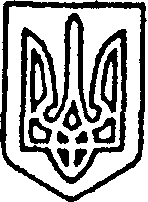 УКРАЇНАВІДДІЛ ОСВІТИ КРАСНОАРМІЙСЬКОЇ РАЙОННОЇ ДЕРЖАВНОЇ АДМІНІСТРАЦІЇКОМУНАЛЬНА УСТАНОВАРАЙОННИЙ МЕТОДИЧНИЙ КАБІНЕТ   ПОКРОВСЬКОЇ РАЙОННОЇ РАДИ ДОНЕЦЬКОЇ ОБЛАСТІН А К А З03 жовтня 2017 р.		      с. Гришине			          №  43Про проведення ІІ (районного) етапуВсеукраїнських учнівських олімпіадз базових дисциплін у 2017-2018 навчальному роціНа виконання наказу відділу освіти Красноармійської районної державної адміністрації від 28.10.2016 року № 209  «Про проведення ІІ етапу Всеукраїнських учнівських олімпіад у 2016-2017 навчальному році»  та з метою пошуку, підтримки, розвитку інтелектуального потенціалу обдарованої молодіНАКАЗУЮ:Провести в 2017-2018 навчальному році ІІ етап Всеукраїнських учнівських олімпіад з базових дисциплін серед учнів загальноосвітніх навчальних закладів в такі терміни:*Примітка: олімпіади будуть проводитися на базі Покровського педагогічного коледжу(педагогічне училище), при малій кількості учасників – на базі РМК.Початок олімпіад о 9.00 годині.Дотримуватись чинного Положення про Всеукраїнські учнівські олімпіади з базових дисциплін, турніри, конкурси-захисти науково-дослідницьких робіт та конкурси фахової майстерності, Правил проведення І, ІІ, ІІІ етапів Всеукраїнських учнівських олімпіад у Донецькій області в організації та проведенні учнівських олімпіад.Призначити відповідальних за вчасне отримання матеріалів олімпіадних завдань з е-пошти центру організаційно-методичного супроводу обдарованості Донецького облІППО (comsro_donippo@ukr.net), на яких покласти відповідальність за секретність завдань до моменту їх оприлюднення (Додаток 1).За роботу у вихідний день надати відповідальним  інший день відпочинку.Затвердити оргкомітет (Додаток 2), журі ІІ (районного) етапу Всеукраїнських учнівських олімпіад  (Додаток 3) та графік перевірки робіт(Додаток 4). Надати  звіти та заявки на участь команд у ІІІ етапі учнівських олімпіад центру організаційно-методичного супроводу обдарованості Донецького облІППО (comsro_donippo@ukr.net) впродовж 5 днів з моменту проведення олімпіад.Висвітлювати результати проведення ІІ етапу Всеукраїнських учнівських олімпіад на сайті КУ РМК.Контроль за виконанням даного наказу залишаю за собою.      Завідувач КУ РМК                                                                     Н.М.Сушкова Надіслано: до справи-1РМК -1Заклади освіти -17Додаток 1до наказу КУ РМК від 03.10.2017  № 43Список відповідальнихза отримання, зберігання та оприлюднення завдань ІІ етапуВсеукраїнських учнівських олімпіадДодаток № 2до наказу КУ  РМК від 03.10.2017 №43 С К Л А Доргкомітету ІІ (районного) етапу Всеукраїнських учнівських олімпіаду 2017-2018 навчальному роціСушкова Н.М. – голова оргкомітету, завідувач КУ РМК;Безрук О.П.  –  секретар, методист КУ РМК;Крихно В. П.  – член оргкомітету, методист КУ РМК;Нагорна С.Л. – член оргкомітету, методист КУ РМК;Воробйова Н.О.- член оргкомітету, методист КУ РМК;Шолудько Т.І. - член оргкомітету, методист КУ РМК.Додаток № 3до наказу КУ  РМКвід 03.10.2017  №43 С К Л А Джурі ІІ (районного) етапу Всеукраїнських учнівських олімпіаду 2017-2018 навчальному роціІсторія:Мачихіна Н. А. – голова журі, учитель  Лисівської ЗОШ І-ІІІ ст.Солдатенко Т.С. – учитель Срібненського НВКСергієнко І.Г. – учитель Удачненської ЗОШ І-ІІІ ст.Корихалова М.М. – учитель Новоєлизаветівського НВКСушкова Н.М. – завідувач КУ РМКПравознавствоШведченко І. Г. – учитель Малинівського НВКПридворний М.М. – учитель Піщанського НВКМоторна А.М. – учитель Сонцівського НВКСушкова Н.М. – завідувач КУ РМКБіологія та хімія:Ємець А. М. – голова журі, учитель Новотроїцької ЗОШ І-ІІІ ст. Березницька О. В. – учитель Сонцівського НВК Салтанова М.В. – учитель Новоекономічної ЗОШ І-ІІІ ст. Самофал О. О. – учитель Срібненького НВК Четверикова С. В. – учитель Піщанського НВККрихно В.П. – методист РМКУкраїнська мова та література:Овсяник Л. В. – голова журі, учитель Миколаївської ЗОШ І-ІІІ ст. Жигжжавин Л. О. – учитель Гришинського НВК. Динник Т.М. – учитель Новоекономічної ЗОШ І-ІІІ ст. Зігар Т. М. – учитель Піщанського НВК. Ємець О.М. –  учитель Лисівської ЗОШ І-ІІІ ст.Деменко Н.М. – учитель Удачненської ЗОШБугасова К.М. – учитель  Новоєлізаветівського НВККулішова І.В. – учитель Гродівської ЗОШ І-ІІІ ст..Смірнова Р.В. – учитель Новотроїцької ЗОШ І-ІІІ ст..Ковальова С.М. – Миролюбівський НВК Воробйова Н.О.  – методист РМКМатематика:Черкашина Л. М. – голова журі, учитель Гришинського НВК Шпакова Л.І. – учитель Миколаївської ЗОШ І-ІІІ ст. Колосова С.В. – учитель Миролюбівського НВКГеря Л.Л. – учитель Гродівської ЗОШ І-ІІІ ст.Калашник Н.І. – учитель Новоекономічної ЗОШ І-ІІІ ст.ЄфіменкоЛ.І. – учитель Лисівської ЗОШ І-ІІІ ст.Шолудько Т.І. – методист РМКГеографія:Варфоломеєва Г. М. – голова журі, учитель Новоекономічної ЗОШ І-ІІІ ст. Мальцева О.І – учитель  Піщанського НВККовальова Л.В. – учитель Миролюбівського НВКМалахова Л. В. – учитель Малинівського НВК Галіщева В.І. – учитель Гришинського НВККрихно В.П. – методист РМКФізика:Гончарова Т. О. – голова журі, учитель Новотроїцької ЗОШ І-ІІІ ст.  Баришник С.М.– учитель Гродівської ЗОШ І-ІІІ ст. Вискребець А.О. – учитель Удачненської ЗОШ І-ІІІ ст. Єлісєєва В.В. – учитель Миколаївської ЗОШ І-ІІІ ст.Шолудько Т.І. – методист РМКІнформатика, інформаційні технології:Єфремова С.М – голова журі, учитель Удачненської ЗОШ І-ІІІ ст. Самофал О.О. – учитель Срібненської ЗОШ І-ІІІ ст. Домашенко О.В. –  учитель Новоекономічної ЗОШ І-ІІІ ст.Нужна Т.В. – учитель Піщанського НВК  Шолудько Т.І. – методист  РМК Іноземні мовиАнглійська мова:Горбунова С.О. – голова журі, учитель Гродівської ЗОШ І-ІІІ ст. Богуславська А.В. – учитель Петрівського НВКРісована О.О. -  учитель Піщанського НВКЛозінська Г.С. –  консультант РПМПКВоробйова Н.О. – методист РМК Зарубіжна література:Дрюк Н.О. – голова журі, учитель Удачненської ЗОШ І-ІІІ ст.Самофал О.О. – учитель Срібненського НВКБєлкова Л.В. –  учитель Малинівської НВКОнищенко Н.М. – учитель Гришинського НВКПаримська О.В. – учитель Михайлівського НВКДеркач І.О. – учитель Лисівської ЗОШ І-ІІІ ст.Ільченко А.М. – учитель Миколаївської ЗОШ І-ІІІ ст.Крилфолуший Т.А. – учитель Новоекономічної ЗОШ І-ІІІ ст.Російська мова та література:Дрюк Н.О. – учитель Удачненської ЗОШ І-ІІІ ст., голова журіМарчук Г.М. – учитель Піщанського НВККулікова З.О.– учитель Гришинський НВКВоробйова Н.О. – методист РМКЕкологія:Полегенькая Т.В. – учитель біології Сергіївського НВК, голова журіКостенко В.Л. – учиель біології Новоекономічної ЗОШ І-ІІІ ст.Бугасова О.Г. – учитель біології Новоєлизаветівського НВККрихно В.П. – методист РМКТехнологіїОбслуговуюча праця:Сладких С.О. – учитель обслуговуючої праці Удачненської ЗОШ І-ІІІ ст.,          голова журіФоміна Д.А. – учитель обслуговуючої праці Новоекономічної ЗОШ І-ІІІ ст.Астахова Т.І. – учитель обслуговуючої праці Миролюбівського НВКСелезньова С.М.– учитель обслуговуючої праці Сергіївського НВКНагорна С.Л. – методист РМКТехнічна праця:Касьянова С.В.  – учитель технічної праці Гродівської ЗОШ І-ІІІ ст., голова журіЯцина І.А. – учитель технічної праці Новотроїцької ЗОШ І-ІІІ ст.Кречківський В.М. – учитель технічної Сергіївського НВКПилипенко М.О. – учитель технічної Михайлівського НВКНагорна С.Л. – методист РМКЕкономіка:Перова Н.М. – учитель економіки Удачненської ЗОШ, голова журіКрихно В.П. – методист РМКНагорна С.Л. – методист РМК  Додаток № 4до наказу КУ  РМКвід 03.10.2017  №43 Графік перевірки робіт у  РМК:№Навчальні предметиТермін проведення1 Українська мова та література04.11.172Географія05.11.173Історія12.11.174Екологія12.11.175Математика18.11.176Зарубіжна література18.11.177Інформатика19.11.178Біологія19.11.179Інформаційні технології 4-5.1125.11.1710Російська мова та література 26.11.1711Хімія26.11.1712Іноземна мови (англійська)02.12.1713Трудове навчання (технології)02.12.1714Економіка03.12.1715Фізика 03.12.1716Правознавство03.12.17№ДисциплінаВідповідальний1ФізикаШолудько Т.І.2Біологія, хімія, екологіяКрихно В.П.3ІсторіяСушкова Н.М.4Українська мова та літератураВоробйова Н.О.5МатематикаШолудько Т.І.6Інформатика, інформаційні технологіїШолудько Т.І.7Трудове навчанняОбслуговуюча працяБезрук О.П.Нагорна С.Л.8Англійська моваВоробйова Н.О.9ПравознавствоСушкова Н.М.10Російська мова та літератураВоробйова Н.О.11Зарубіжна літератураВоробйова Н.О.12Географія Крихно В.П.13Економіка Нагорна С.Л.№Навчальні предметиДата перевірки робіт1 Українська мова та література06.11.2Географія07.113Історія13.114Екологія13.115Математика21.116Зарубіжна література20.117Інформатика19.118Біологія21.119Інформаційні технології 4-5.1125.1110Російська мова та література 28.1111Хімія27.1112Іноземна мови (англійська)04.1213Трудове навчання (технології)04.1214Економіка04.1215Фізика 05.1216Правознавство05.12